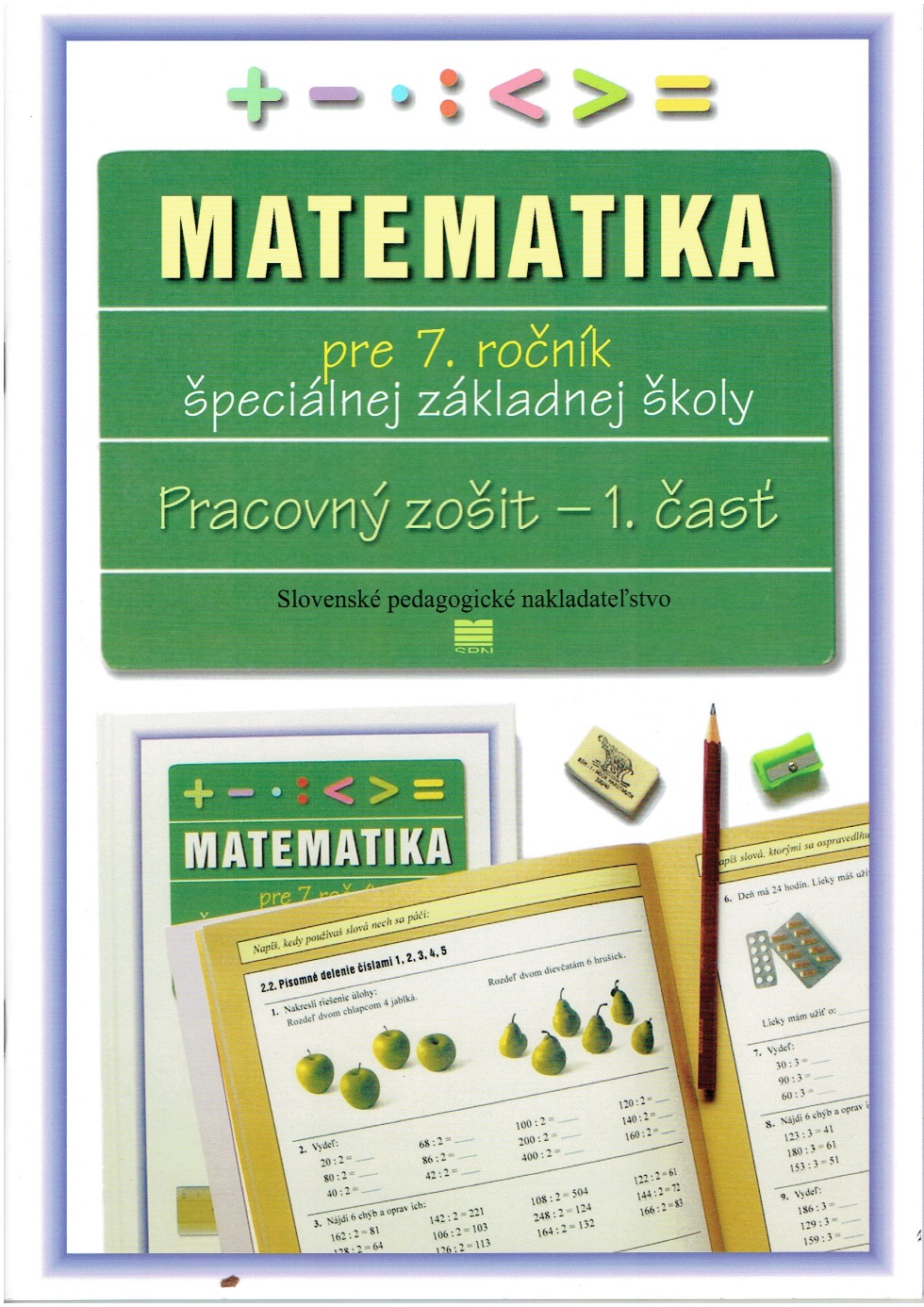 Autorka: Mgr. Lýdia MeliškováIlustrácie Igor Imro                       Jaroslav Melišek (foto o doprave)Design Igor Imro1. vydanie -  2005Hlavná výchovno-vzdelávacia téma:DOPRAVNÁ VÝCHOVAVydavateľstvo: SPN- Mladé letá, s. r. o., Sasinkova 5, 811 05 BratislavaZodpovedná redaktorka  RNDr. Jana BelasováTechnická redaktorka Ivana BronišováVýtvarná redaktorka Mgr. Ľuba SuchalováVytlačila Slovenská Grafia, a. s., BratislavaAutorka: Mgr. Lýdia MeliškováIlustrácie Igor Imro                       Jaroslav Melišek (foto o doprave)Design Igor Imro1. vydanie -  2005Hlavná výchovno-vzdelávacia téma:DOPRAVNÁ VÝCHOVAVydavateľstvo: SPN- Mladé letá, s. r. o., Sasinkova 5, 811 05 BratislavaZodpovedná redaktorka  RNDr. Jana BelasováTechnická redaktorka Ivana BronišováVýtvarná redaktorka Mgr. Ľuba SuchalováVytlačila Slovenská Grafia, a. s., Bratislava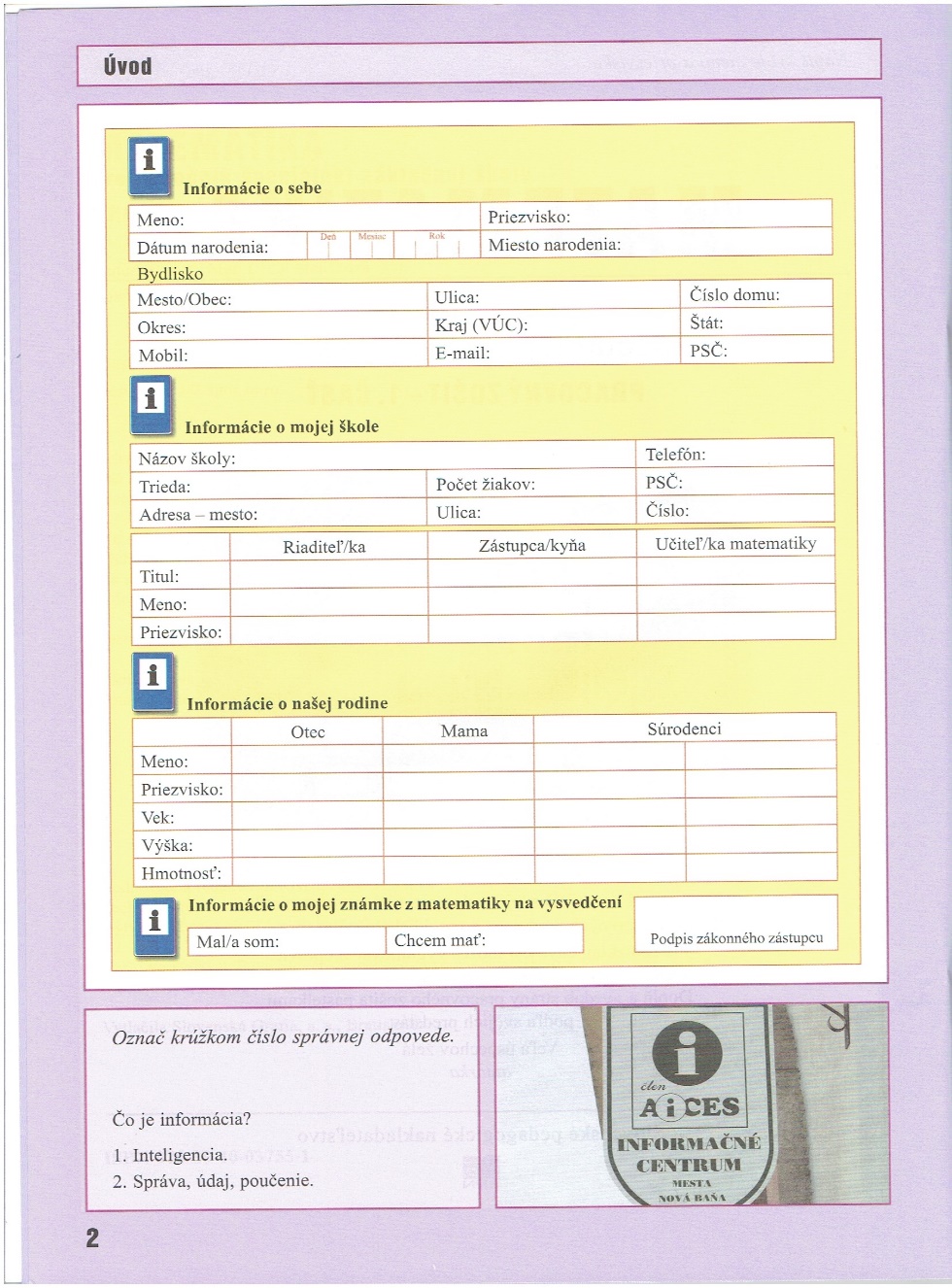 ÚvodOdporúčanie:  žiaci píšu tlačenými písmenami,                            ceruzkou(B2),                            chyby si vygumujú a opravia.Dajme im šancu zažiť pocit úspechu!          piktogram informácie:poznať ho,vedieť použiť,tlačeným písmom napísať informácieo sebeo  školeo rodinepredsavzatie.Na spodnom okraji je otázka.Správna odpoveď je na fotografii.Žiak zakrúžkuje jednu možnosť.ÚvodOdporúčanie:  žiaci píšu tlačenými písmenami,                            ceruzkou(B2),                            chyby si vygumujú a opravia.Dajme im šancu zažiť pocit úspechu!          piktogram informácie:poznať ho,vedieť použiť,tlačeným písmom napísať informácieo sebeo  školeo rodinepredsavzatie.Na spodnom okraji je otázka.Správna odpoveď je na fotografii.Žiak zakrúžkuje jednu možnosť.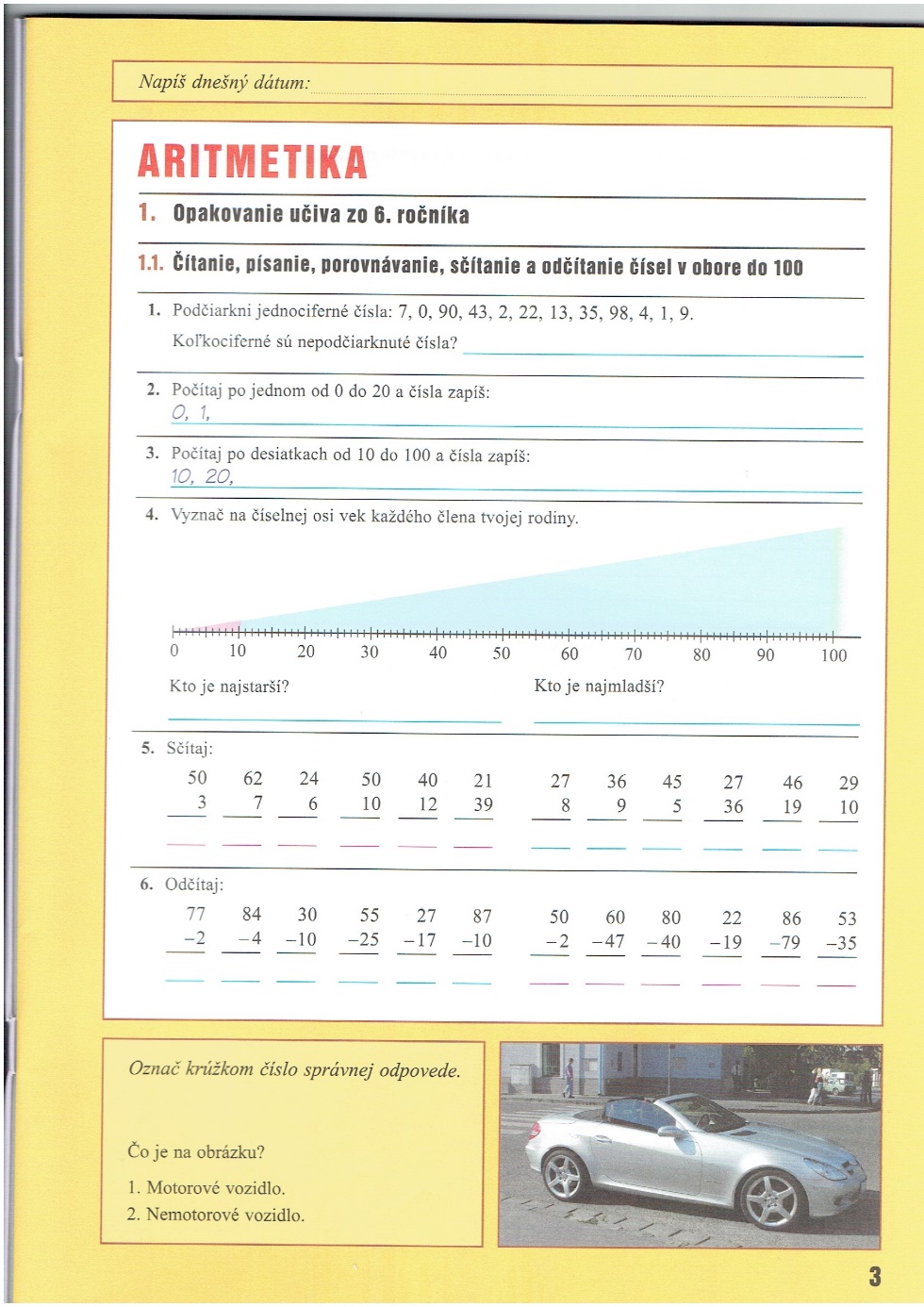  Letný okrajOtázka:všeobecná orientáciamedzi- predmetové vzťahyOdporúčanie:písať ceruzkou(B2),jednotky a desiatky farebne,vygumovať chyby,šanca na opravu, pocit úspechu.Hodnotiaca tabuľka:- objektívne zhodnotí vedomostí. Číselná tyč – pomôcka pri porovnávaní čísel.Motivačná otázka.Označiť krúžkom správnu odpoveď.Fotografia pomôže. 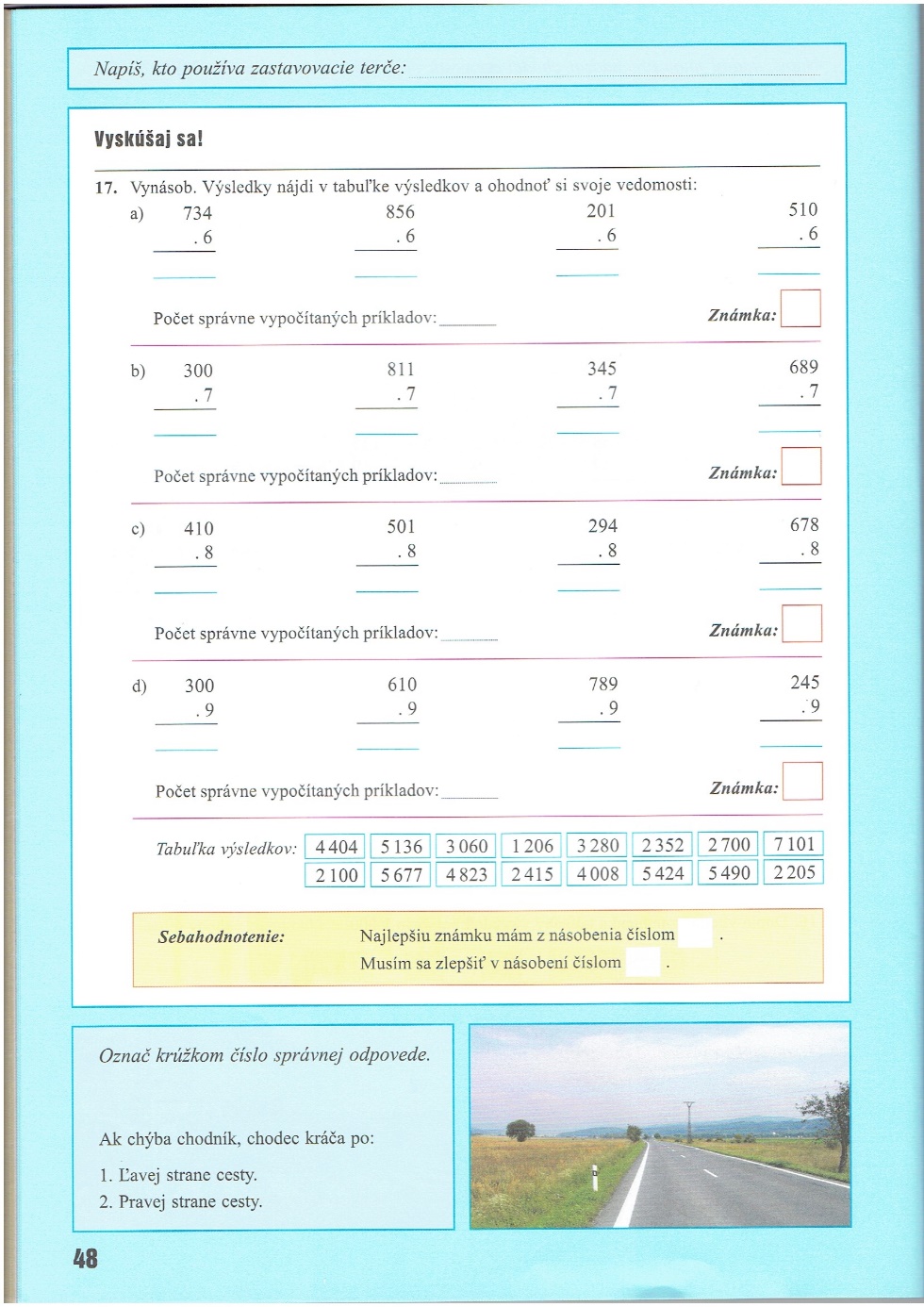 Zimný okrajOtázka:všeobecná orientáciamedzi - predmetové vzťahyVyskúšaj sa!Odporúčanie:žiak vypočíta štyri príklady,píše ceruzkou,výsledky skontroluje v Tabuľke výsledkov,doplní kolónku,zapíše známku do pracovného zošita,Učiteľka: skontroluje výsledky, prípadné chyby dovolí opraviť, opravený výpočet ohodnotí, známku zapíše. Žiak má šancu dostať štyri jednotky a zažiť úspech v škole.SebahodnotenieOznačiť krúžkom správnu odpoveď.Fotografia pomôže.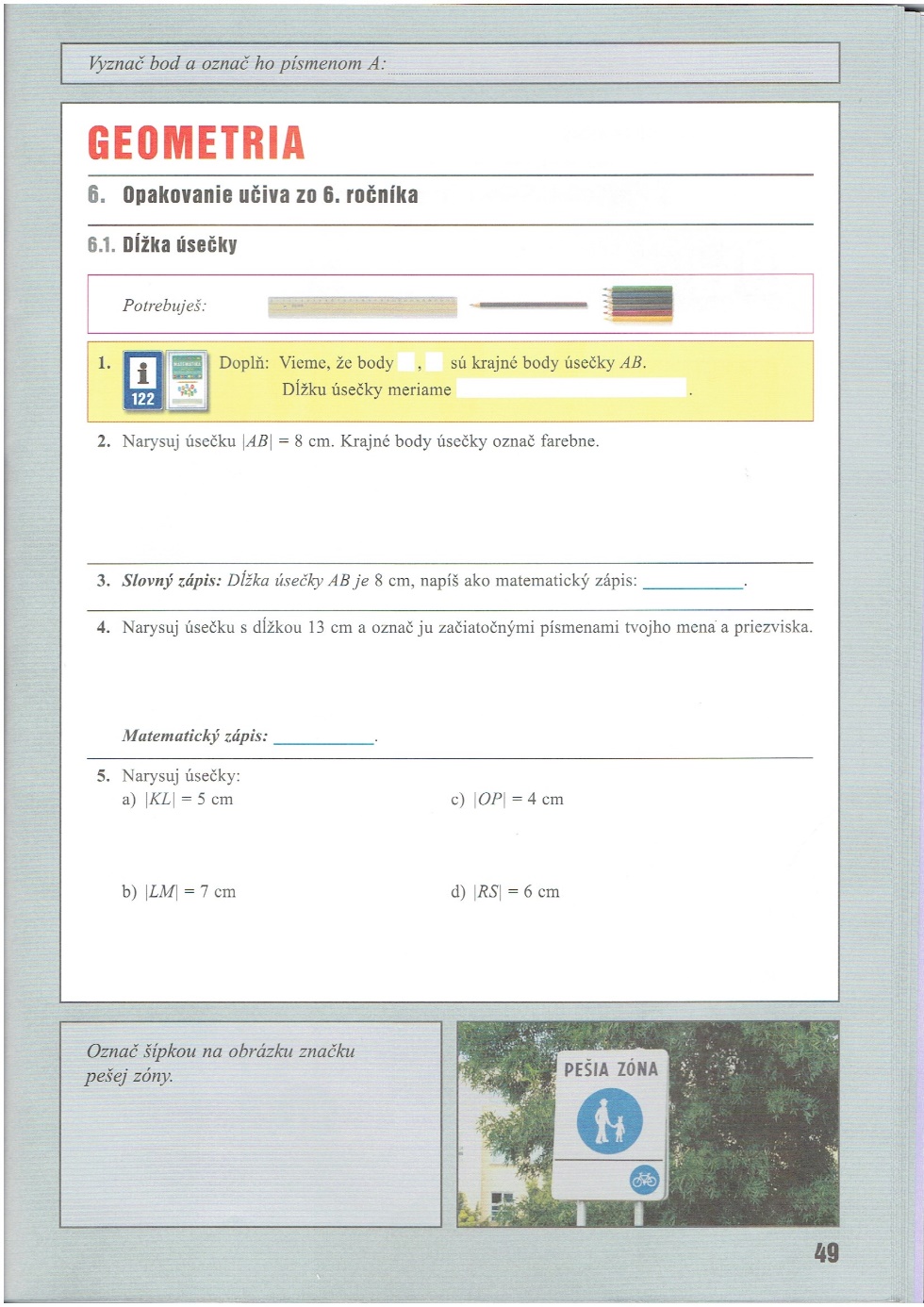 Geometria má šedý okraj.Otázka: opakovanie a utvrdzovanie vedomostí.Odporúčanie:- kontrolovať prípravu na hodinu,- za chýbajúcu pomôcku vyznačiť čiarku,- za 5 čiarok dať 5-ku,- opakovane dostáva 5-ku len žiak, ktorý upozorňuje na problémy,- zistiť príčinu,- pripravenosť na vyučovanie zohľadniť pri uzatváraní známok. Potrebuješ: názorný zoznam potrebných pomôcok.Informácie a piktogram so stranou v učebnici:podľa strany v učebnici doplniť chýbajúci text v žltom poli,opakovanie teórie,kontrola písomného prejavu.Motivačná otázka.Odpoveď na fotografii.Letný okraj